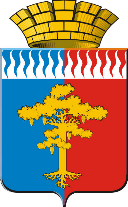 АДМИНИСТРАЦИЯ ГОРОДСКОГО ОКРУГАСРЕДНЕУРАЛЬСК             ПОСТАНОВЛЕНИЕот 01.04.2020 года № 221г. СреднеуральскОб утверждении административного регламента предоставления муниципальной услуги «Предварительное согласование предоставления земельных участков из состава земель, государственная собственность на которые не разграничена и из земель, находящихся в муниципальной собственности городского округа Среднеуральск»В соответствии с Земельным кодексом Российской Федерации, Федеральным законом от 25.10.2001 № 137-ФЗ «О введении в действие Земельного кодекса Российской Федерации», Федеральным законом от 06.10.2003 № 131-ФЗ «Об общих принципах организации местного самоуправления в Российской Федерации», Федеральным законом от 25.12.2008 № 273-ФЗ «О противодействии коррупции», Федеральным законом от 27.07.2010 № 210-ФЗ «Об организации предоставления государственных и муниципальных услуг», постановлением Правительства Российской Федерации от 16.05.2011 № 373 «О разработке и утверждении административных регламентов исполнения государственных функций и административных регламентов предоставления государственных услуг», постановлением администрации городского округа Среднеуральск от 11.12.2018 № 829 «О разработке и утверждении административных регламентов осуществления муниципального контроля (надзора) и административных регламентов предоставления муниципальных услуг», Уставом городского округа Среднеуральск, администрация городского округа СреднеуральскПОСТАНОВЛЯЕТ:Утвердить административный регламент предоставления муниципальной услуги «Предварительное согласование предоставления земельных участков из состава земель, государственная собственность на которые не разграничена и из земель, находящихся в собственности городского округа Среднеуральск» (прилагается).Опубликовать настоящее постановление в газете "Среднеуральская волна" и разместить на официальном сайте городского округа Среднеуральск (www.sredneuralsk.midural.ru).Контроль за исполнением настоящего постановления оставляю за собой.Глава администрации городского округа 	А.А. ЗашляпинУТВЕРЖДЕНпостановлением администрациигородского округа Среднеуральскот 01.04.2020 № 221АДМИНИСТРАТИВНЫЙ РЕГЛАМЕНТПРЕДОСТАВЛЕНИЯ МУНИЦИПАЛЬНОЙ УСЛУГИ "ПРЕДВАРИТЕЛЬНОЕСОГЛАСОВАНИЕ ПРЕДОСТАВЛЕНИЯ ЗЕМЕЛЬНЫХ УЧАСТКОВИЗ СОСТАВА ЗЕМЕЛЬ, ГОСУДАРСТВЕННАЯ СОБСТВЕННОСТЬНА КОТОРЫЕ НЕ РАЗГРАНИЧЕНА И ИЗ ЗЕМЕЛЬ,НАХОДЯЩИХСЯ В СОБСТВЕННОСТИ ГОРОДСКОГО ОКРУГА СРЕДНЕУРАЛЬСК"Раздел 1. ОБЩИЕ ПОЛОЖЕНИЯПредмет регулирования1. Административный регламент предоставления муниципальной услуги «Предварительное согласование предоставления земельных участков из состава земель, государственная собственность на которые не разграничена и из земель, находящихся в собственности городского округа Среднеуральск» (далее - Регламент) разработан в целях повышения качества предоставления и доступности муниципальной услуги и определяет сроки и последовательность действий (административных процедур) при ее предоставлении.Круг заявителей2. Заявителями на получение муниципальной услуги по предоставлению в аренду или собственность выступают любые физические, юридические лица, в том числе иностранные граждане, лица без гражданства, заинтересованные в предоставлении муниципальной услуги (далее - Заявители).3. От имени Заявителей заявление и иные документы (информацию, сведения, данные), предусмотренные настоящим Регламентом, могут подавать (представлять) лица, уполномоченные в соответствии с законодательством Российской Федерации выступать от имени Заявителей при взаимодействии с органами местного самоуправления (далее - представители).Требования к порядку информирования о предоставлении муниципальной услуги4. Информирование заявителей о порядке предоставления муниципальной услуги осуществляется непосредственно специалистом Управления муниципальным имуществом администрации городского округа Среднеуральск при личном приеме и по телефону, а также через Государственное бюджетное учреждение Свердловской области "Многофункциональный центр предоставления государственных и муниципальных услуг" (далее - МФЦ) и его филиалы.Информация о месте нахождения, графиках (режиме) работы, номерах контактных телефонов, адресах электронной почты и официальных сайтов Управления, информация о порядке предоставления муниципальной услуги и услуг, которые являются необходимыми и обязательными для предоставления муниципальной услуги, размещена в федеральной государственной информационной системе "Единый портал государственных и муниципальных услуг (функций)" (далее - Единый портал) по адресу http://www.gosuslugi.ru, на официальном сайте городского округа Среднеуральск (www.sredneuralsk.midural.ru), информационных стендах Управления, на официальном сайте многофункционального центра предоставления государственных и муниципальных услуг (www.mfc66.ru), а также предоставляется непосредственно специалистами Управления при личном приеме, а также по телефону.5. При ответах на телефонные звонки и устные обращения специалист УМИ, осуществляющий прием и консультирование (далее - специалист), подробно, в вежливой (корректной) форме информирует обратившихся по интересующим их вопросам.Специалист предоставляет информацию по следующим вопросам:- о процедуре предоставления муниципальной услуги;- о перечне документов, необходимых для предоставления муниципальной услуги;- о времени приема заявлений и сроке предоставления услуги;- о порядке обжалования действий (бездействия) и решений, осуществляемых и принимаемых в ходе исполнения муниципальной услуги.6. В любое время с момента приема документов Заявитель имеет право на получение сведений о ходе исполнения муниципальной услуги путем использования средств телефонной или электронной связи, личного посещения.Основными требованиями к информированию Заявителя являются:- достоверность предоставляемой информации;- четкость в изложении информации;- полнота информирования;- наглядность форм предоставляемой информации;- удобство и доступность получения информации;- оперативность предоставления информации.В случае изменения информации о порядке предоставления муниципальной услуги, информация подлежит обновлению в течение 5 рабочих дней на стендах и на сайте.Раздел 2. СТАНДАРТ ПРЕДОСТАВЛЕНИЯ МУНИЦИПАЛЬНОЙ УСЛУГИНаименование муниципальной услуги7. Наименование муниципальной услуги: "Предварительное согласование предоставления земельного участка из состава земель, государственная собственность на которые не разграничена и из земель, находящихся в собственности городского округа Среднеуральск" (далее - муниципальная услуга).8. Органом, уполномоченным на предоставление муниципальной услуги, является администрация городского округа Среднеуральск, в лице управления муниципальным имуществом городского округа Среднеуральск (далее – УМИ).Предоставление муниципальной услуги, предусмотренной настоящим Регламентом, может осуществляться в МФЦ - организации, отвечающей требованиям Федерального закона от 27.07.2010 № 210-ФЗ «Об организации предоставления государственных и муниципальных услуг», и уполномоченной на организацию предоставления государственных и муниципальных услуг, в том числе в электронной форме, по принципу «одного окна».Для предоставления муниципальной услуги не требуется обращения в иные органы государственной власти, органы государственных внебюджетных фондов, органы местного самоуправления и организации.Описание результата предоставления муниципальной услуги9. Конечным результатом предоставления муниципальной услуги является предварительное согласование предоставления земельного участка либо отказ в предварительном согласовании предоставления земельного участка.10. Процедура предоставления муниципальной услуги завершается путем получения заявителем постановления о предварительном согласовании предоставления земельного участка, постановления об отказе в предварительном согласовании предоставления земельного участка.Срок предоставления муниципальной услуги11. Общий срок предоставления муниципальной услуги составляет 30 дней со дня поступления заявления о предварительном согласовании предоставления земельного участка.В случае, если на дату поступления заявления о предварительном согласовании предоставления земельного участка, образование которого предусмотрено приложенной к этому заявлению схемой расположения земельного участка, на рассмотрении в УМИ находится представленная ранее другим лицом схема расположения земельного участка и местоположение земельных участков, образование которых предусмотрено этими схемами, частично или полностью совпадает, УМИ принимает решение о приостановлении срока рассмотрения поданного позднее заявления о предварительном согласовании предоставления земельного участка.12. Рассмотрение поданного позднее заявления о предварительном согласовании предоставления земельного участка приостанавливается до принятия решения об утверждении ранее направленной схемы расположения земельного участка либо до принятия решения об отказе в утверждении ранее направленной схемы расположения земельного участка;13. Срок выдачи документов, являющихся результатом предоставления муниципальной услуги, составляет 3 рабочих дня.В случае подачи заявления в МФЦ срок исчисляется со дня передачи заявления в УМИ.Перечень нормативных правовых актов, регулирующих отношения, возникающие в связи с предоставлением муниципальной услуги14. Перечень нормативно правовых актов размещен на официальном сайте городского округа Среднеуральск (sredneuralsk.midural.ru), в региональном реестре и на Едином портале государственных услуг (gosuslugi.ru) в сети Интернет.УМИ обеспечивает размещение и актуализацию перечня нормативно правовых актов на официальном сайте городского округа Среднеуральск, в региональном портале и на Едином потале государственных услуг.Исчерпывающий перечень документов, необходимых в соответствии 
с нормативными правовыми актами для предоставления муниципальной услуги, подлежащих представлению заявителем15. Для получения муниципальной услуги заявитель обращается с заявлением о предварительном согласовании предоставления земельного участка (далее – заявление) (Приложение 1, 2 Регламента). В заявлении  указываются:1) фамилия, имя и (при наличии) отчество, место жительства заявителя, реквизиты документа, удостоверяющего личность заявителя, идентификационный номер налогоплательщика (для гражданина);2) наименование и место нахождения заявителя (для юридического лица), а также государственный регистрационный номер записи о государственной регистрации юридического лица в едином государственном реестре юридических лиц и идентификационный номер налогоплательщика, за исключением случаев, если заявителем является иностранное юридическое лицо;3) кадастровый номер земельного участка, заявление о предварительном согласовании предоставления которого подано, в случае, если границы такого земельного участка подлежат уточнению в соответствии с Федеральным законом «О государственной регистрации недвижимости»;4) реквизиты решения об утверждении проекта межевания территории, если образование испрашиваемого земельного участка предусмотрено указанным проектом;5) кадастровый номер земельного участка или кадастровые номера земельных участков, из которых в соответствии с проектом межевания территории, со схемой расположения земельного участка или с проектной документацией  лесных участков предусмотрено образование испрашиваемого земельного участка, в случае, если сведения о таких земельных участках внесены в государственный кадастр недвижимости;6) основание предоставления земельного участка без проведения торгов из числа оснований, предусмотренных пунктом 2 статьи 39.3, статьей 39.5, пунктом 2 статьи 39.6 или пунктом 2 статьи 39.10 Земельного кодекса;7) вид права, на котором заявитель желает приобрести земельный участок, если предоставление земельного участка возможно на нескольких видах прав;8) цель использования земельного участка;9) реквизиты решения об изъятии земельного участка для государственных или муниципальных нужд в случае, если земельный участок предоставляется взамен земельного участка, изымаемого для государственных или муниципальных нужд;10) реквизиты решения об утверждении документа территориального планирования и (или) проекта планировки территории в случае, если земельный участок предоставляется для размещения объектов, предусмотренных указанными документом и (или) проектом;11) почтовый адрес и (или) адрес электронной почты, номер телефона  для связи с заявителем.16. К заявлению прилагаются документы согласно следующему перечню:1) документы, подтверждающие право заявителя на приобретение земельного участка без проведения торгов и предусмотренные перечнем, утвержденным приказом Министерства экономического развития Российской Федерации от 12.01.2015 № 1 «Об утверждении перечня документов, подтверждающих право заявителя на приобретение земельного участка без проведения торгов», за исключением документов, которые должны быть представлены в уполномоченный орган в порядке межведомственного информационного взаимодействия;2) схема расположения земельного участка в случае, если испрашиваемый земельный участок предстоит образовать и отсутствует проект межевания территории, в границах которой предстоит образовать такой земельный участок;3) проектная документация лесных участков в случае, если подано заявление о предварительном согласовании предоставления лесного участка;4) документ, подтверждающий полномочия представителя заявителя, в случае, если с заявлением о предварительном согласовании предоставления земельного участка обращается представитель заявителя;5) заверенный перевод на русский язык документов о государственной регистрации юридического лица в соответствии с законодательством иностранного государства в случае, если заявителем является иностранное юридическое лицо;6) подготовленные некоммерческой организацией, созданной гражданами, списки ее членов в случае, если подано заявление о предварительном согласовании предоставления земельного участка или о предоставлении земельного участка в безвозмездное пользование указанной организации для ведения огородничества или садоводства;7) документы, подтверждающие получение согласия лица или его законного представителя на обработку персональных данных, в случае, если для предоставления муниципальной услуги необходима обработка персональных данных лица, не являющегося заявителем, и если в соответствии с федеральным законом обработка таких персональных данных может осуществляться с согласия указанного лица, Документы, подтверждающие получение согласия, могут быть представлены в том числе в форме электронного документа.Исчерпывающий перечень документов, необходимых для предоставления муниципальной услуги, которые находятся в распоряжении иных органов, участвующих в предоставлении муниципальной услугипредоставлении муниципальной услуги17. Документами, необходимыми для предоставления муниципальной услуги, которые находятся в распоряжении иных органов, участвующих в предоставлении муниципальной услуги, являются:1) выписка из Единого государственного реестра недвижимости об основных характеристиках и зарегистрированных правах на объект недвижимости (выписка из ЕГРН);3) выписка из единого государственного реестра юридических лиц о юридическом лице (выписка из ЕГРЮЛ), являющемся Заявителем, выписка из единого государственного реестра об индивидуальном предпринимателе (выписка из ЕГРИП), являющемся Заявителем.Указанные документы Заявитель может представить самостоятельно.Непредставление Заявителем указанных документов, не является основанием для отказа Заявителю в предоставлении муниципальной услуги.Указание на запрет требовать от заявителя представления документов                                       и информации или осуществления действий18. При предоставлении муниципальной услуги запрещается требовать от Заявителя:1) представления документов и информации или осуществления действий, представление или осуществление которых не предусмотрено нормативными правовыми актами, регулирующими отношения, возникающие в связи с предоставлением муниципальной услуги;2) представления документов и информации, которые в соответствии с нормативными правовыми актами Российской Федерации, нормативными правовыми актами Правительства Свердловской области и муниципальными правовыми актами находятся в распоряжении государственных органов, предоставляющих государственную услугу, иных государственных органов, органов местного самоуправления и (или) подведомственных государственным органам и органам местного самоуправления организаций, участвующих в предоставлении государственных или муниципальных услуг, за исключением документов, указанных в части 6 статьи 7 Федерального закона № 210-ФЗ.19. Заявление о предоставлении муниципальной услуги с приложением документов, указанных в пунктах 15, 16 раздела II настоящего Регламента, может быть подано:1) в МФЦ;2) в УМИ;3) с использованием возможностей «Личного кабинета» Единого портала государственных и муниципальных услуг.Исчерпывающий перечень оснований для приостановления или отказа в предоставлении муниципальной услуги20. В приеме документов, необходимых для предоставления муниципальной услуги отказывается в следующих случаях:–  невозможность прочтения письменного запроса;- не подлежат рассмотрению заявления в случае отсутствия фамилии, имени, отчества - для физических лиц, наименование организации - для юридических лиц, почтового адреса заявителя;–  содержание в запросах нецензурных, либо оскорбительных выражений, угроз жизни, здоровью и имуществу должностного лица, а также членов его семьи. Должностное лицо вправе оставить запрос без ответа по сути поставленных в них вопросов и сообщить Заявителю, направившему его, о недопустимости злоупотреблением права на получение информации.21. Основаниями для возврата заявления заявителю являются:1) несоответствие заявления требованиям, предусмотренным пунктом 15 настоящего Раздела;2) к заявлению не приложены документы состав, форма или содержание которых не соответствует требованиям действующего законодательства и предусмотренные пунктом 16 настоящего раздела; 3) представленные в заявлении сведения не поддаются прочтению; 4) представлены документы, имеющие подчистки либо приписки, зачеркнутые слова и иные неоговоренные исправления;22. В случае, если на дату поступления в уполномоченный орган заявления о предварительном согласовании предоставления земельного участка, образование которого предусмотрено приложенной к этому заявлению схемой расположения земельного участка, на рассмотрении такого органа находится представленная ранее другим лицом схема расположения земельного участка и местоположение земельных участков, образование которых предусмотрено этими схемами, частично или полностью совпадает, уполномоченный орган принимает решение о приостановлении срока рассмотрения поданного позднее заявления о предварительном согласовании предоставления земельного участка и направляет принятое решение заявителю.Срок рассмотрения поданного позднее заявления о предварительном согласовании предоставления земельного участка приостанавливается до принятия решения об утверждении направленной или представленной ранее схемы расположения земельного участка или до принятия решения об отказе в утверждении указанной схемы. 23. В предоставлении муниципальной услуги отказывается при наличии хотя бы одного из следующих оснований: 23.1. Схема расположения земельного участка, приложенная к заявлению о предварительном согласовании предоставления земельного участка, не может быть утверждена по следующим основаниям:1) несоответствие схемы расположения земельного участка ее форме, формату или требованиям к ее подготовке, которые установлены пунктом 12 статьи 11.10 Земельного кодекса Российской Федерации;2) полное или частичное совпадение местоположения земельного участка, образование которого предусмотрено схемой его расположения, с местоположением земельного участка, образуемого в соответствии с ранее принятым решением об утверждении схемы расположения земельного участка, срок действия которого не истек;3) схема расположения земельного участка разработана с нарушением предусмотренных статьей 11.9 Земельного кодекса Российской Федерации требований к образуемым земельным участкам.4) схема расположения земельного участка несоответствует утвержденному проекту планировки территории, землеустроительной документации, положению об особо охраняемой природной территории;5) расположение земельного участка, образование которого предусмотрено схемой расположения земельного участка, в границах территории, для которой утвержден проект межевания территории.23.2 Земельный участок, который предстоит образовать, не может быть предоставлен заявителю по основаниям указанным в подпунктах 1 - 13, 15 - 19, 22, 23 пункта 23.3 Регламента,23.3. Земельный участок, границы которого подлежат уточнению в соответствии с Федеральным законом «О государственной регистрации недвижимости», не может быть предоставлен заявителю по следующим основаниям:1) с заявлением обратилось лицо, которое в соответствии с земельным законодательством не имеет права на приобретение земельного участка без проведения торгов;2) указанный в заявлении земельный участок предоставлен на праве постоянного (бессрочного) пользования, безвозмездного пользования, пожизненного наследуемого владения или аренды, за исключением случаев, если с заявлением о предоставлении земельного участка обратился обладатель данных прав или подано заявление о предоставлении земельного участка в соответствии с подпунктом 10 пункта 2 статьи 39.10 Земельного кодекса Российской Федерации;3) указанный в заявлении земельный участок предоставлен некоммерческой организации, созданной гражданами, для ведения огородничества, садоводства, дачного хозяйства или комплексного освоения территории в целях индивидуального жилищного строительства, за исключением случаев обращения с заявлением члена этой некоммерческой организации либо этой некоммерческой организации, если земельный участок относится к имуществу общего пользования;4) на указанном в заявлении земельном участке расположены здание, сооружение, объект незавершенного строительства, принадлежащие гражданам или юридическим лицам, за исключением случаев, если сооружение (в том числе сооружение, строительство которого не завершено) размещается на земельном участке на условиях сервитута или на земельном участке размещен объект, предусмотренный пунктом 3 статьи 39.36 Земельного кодекса Российской Федерации, и это не препятствует использованию земельного участка в соответствии с его разрешенным использованием либо с заявлением о предоставлении земельного участка обратился собственник этих здания, сооружения, помещений в них, этого объекта незавершенного строительства;5) на указанном в заявлении земельном участке расположены здание, сооружение, объект незавершенного строительства, находящиеся в государственной или муниципальной собственности, за исключением случаев, если сооружение (в том числе сооружение, строительство которого не завершено) размещается на земельном участке на условиях сервитута или с заявлением о предоставлении земельного участка обратился правообладатель этих здания, сооружения, помещений в них, этого объекта незавершенного строительства;6) указанный в заявлении земельный участок является изъятым из оборота или ограниченным в обороте и его предоставление не допускается на праве, указанном в заявлении о предоставлении земельного участка;7) указанный в заявлении земельный участок является зарезервированным для государственных или муниципальных нужд в случае, если заявитель обратился с заявлением о предоставлении земельного участка в собственность, постоянное (бессрочное) пользование или с заявлением о предоставлении земельного участка в аренду, безвозмездное пользование на срок, превышающий срок действия решения о резервировании земельного участка, за исключением случая предоставления земельного участка для целей резервирования;8) указанный в заявлении земельный участок расположен в границах территории, в отношении которой с другим лицом заключен договор о развитии застроенной территории, за исключением случаев, если с заявлением о предоставлении земельного участка обратился собственник здания, сооружения, помещений в них, объекта незавершенного строительства, расположенных на таком земельном участке, или правообладатель такого земельного участка;9) указанный в заявлении земельный участок расположен в границах территории, в отношении которой с другим лицом заключен договор о развитии застроенной территории, или земельный участок образован из земельного участка, в отношении которого с другим лицом заключен договор о комплексном освоении территории, за исключением случаев, если такой земельный участок предназначен для размещения объектов федерального значения, объектов регионального значения или объектов местного значения и с заявлением о предоставлении такого земельного участка обратилось лицо, уполномоченное на строительство указанных объектов;10) указанный в заявлении земельный участок образован из земельного участка, в отношении которого заключен договор о комплексном освоении территории или договор о развитии застроенной территории, и в соответствии с утвержденной документацией по планировке территории предназначен для размещения объектов федерального значения, объектов регионального значения или объектов местного значения, за исключением случаев, если с заявлением о предоставлении в аренду земельного участка обратилось лицо, с которым заключен договор о комплексном освоении территории или договор о развитии застроенной территории, предусматривающие обязательство данного лица по строительству указанных объектов;11) указанный в заявлении земельный участок является предметом аукциона, извещение о проведении которого размещено в соответствии с пунктом 19 статьи 39.11 Земельного кодекса Российской Федерации;12) в отношении земельного участка, указанного в заявлении, поступило предусмотренное подпунктом 6 пункта 4 статьи 39.11 Земельного кодекса Российской Федерации заявление о проведении аукциона по его продаже или аукциона на право заключения договора его аренды при условии, что такой земельный участок образован в соответствии с подпунктом 4 пункта 4 статьи 39.11 Земельного кодекса Российской Федерации и уполномоченным органом не принято решение об отказе в проведении этого аукциона по основаниям, предусмотренным пунктом 8 статьи 39.11 Земельного кодекса Российской Федерации;13) в отношении земельного участка, указанного в заявлении, опубликовано и размещено в соответствии с подпунктом 1 пункта 1 статьи 39.18 Земельного кодекса Российской Федерации извещение о предоставлении земельного участка для индивидуального жилищного строительства, ведения личного подсобного хозяйства, садоводства, дачного хозяйства или осуществления крестьянским (фермерским) хозяйством его деятельности;14) разрешенное использование земельного участка не соответствует целям использования такого земельного участка, указанным в заявлении, за исключением случаев размещения линейного объекта в соответствии с утвержденным проектом планировки территории;15) испрашиваемый земельный участок не включен в утвержденный в установленном Правительством Российской Федерации порядке перечень земельных участков, предоставленных для нужд обороны и безопасности и временно не используемых для указанных нужд, в случае, если подано заявление о предоставлении земельного участка в соответствии с подпунктом 10 пункта 2 статьи 39.10 Земельного кодекса Российской Федерации;16) площадь земельного участка, указанного в заявлении некоммерческой организации, созданной гражданами, для ведения огородничества, садоводства, превышает предельный размер, установленный в соответствии с федеральным законом;17) указанный в заявлении земельный участок в соответствии с утвержденными документами территориального планирования и (или) документацией по планировке территории предназначен для размещения объектов федерального значения, объектов регионального значения или объектов местного значения и с заявлением о предоставлении земельного участка обратилось лицо, не уполномоченное на строительство этих объектов;18) указанный в заявлении земельный участок предназначен для размещения здания, сооружения в соответствии с государственной программой Российской Федерации, государственной программой субъекта Российской Федерации и с заявлением о предоставлении земельного участка обратилось лицо, не уполномоченное на строительство этих здания, сооружения;19) предоставление земельного участка на заявленном виде прав не допускается;20) в отношении земельного участка, указанного в заявлении, не установлен вид разрешенного использования;21) указанный в заявлении земельный участок не отнесен к определенной категории земель;22) в отношении земельного участка, указанного в заявлении, принято решение о предварительном согласовании его предоставления, срок действия которого не истек, и с заявлением о предоставлении земельного участка обратилось иное не указанное в этом решении лицо;23) указанный в заявлении земельный участок изъят для государственных или муниципальных нужд и указанная в заявлении цель предоставления такого земельного участка не соответствует целям, для которых такой земельный участок был изъят, за исключением земельных участков, изъятых для государственных или муниципальных нужд в связи с признанием многоквартирного дома, который расположен на таком земельном участке, аварийным и подлежащим сносу или реконструкции.Перечень услуг, которые являются необходимыми и обязательными для предоставления муниципальной услуги, в том числе сведения о документе (документах), выдаваемом (выдаваемых) организациями, участвующими в предоставлении муниципальной услуги24. Для предоставления муниципальной услуги необходимыми и обязательными являются следующие услуги, сведения, выдаваемые организациями, участвующими в предоставлении муниципальной услуги:1) представление сведений, содержащихся в ЕГРН;2) предоставление сведений о юридических лицах и индивидуальных предпринимателях, содержащиеся соответственно в едином государственном реестре юридических лиц и едином государственном реестре индивидуальных предпринимателей, с использованием единой системы межведомственного электронного взаимодействия в федеральном органе исполнительной власти, осуществляющем государственную регистрацию юридических лиц, физических лиц в качестве индивидуальных предпринимателей;Порядок, размер и основания взимания государственной пошлины или иной платы, взимаемой за предоставление муниципальной услуги25. За предоставление муниципальной услуги государственная пошлина или иная плата не взимается.Порядок, размер и основания взимания платы за предоставление услуг, которые являются необходимыми и обязательными для предоставления муниципальной услуги, включая информацию о методике расчета размера такой платы26. Плата за предоставление муниципальной услуги не предусмотрена.Максимальный срок ожидания в очереди при подаче запроса  о предоставлении муниципальной услуги, услуги, предоставляемой организацией, участвующей в предоставлении муниципальной услуги, и при получении результата предоставления таких услуг27. Время ожидания Заявителями в очереди при подаче заявления о предоставлении муниципальной услуги и при получении результата предоставления муниципальной услуги не должно превышать 15 минут.Срок и порядок регистрации запроса заявителя о предоставлении муниципальной услуги и услуги, предоставляемой организацией, участвующей в предоставлении муниципальной услуги, в том числе 
в электронной форме28. Специалист, осуществляющий прием документов, регистрирует запрос заявителя о предоставлении муниципальной услуги в журнале приема документов.29. Заявление о предоставлении муниципальной услуги регистрируется непосредственно в день подачи такого заявления в установленном порядке.Требования к помещениям, в которых предоставляются муниципальная услуга, услуга, предоставляемая организацией, участвующей в предоставлении муниципальной услуги, к месту ожидания и приема заявителей, размещению и оформлению визуальной, текстовой и мультимедийной информации о порядке предоставления таких услуг30. Помещение для приема заявителей размещается по месту нахождения Управления муниципальным имуществом и снабжается табличками с указанием фамилии, имени, отчества специалиста, ответственного за предоставление муниципальной услуги.31. Помещение для приема заявителей оснащается телефоном, факсом, ксероксом, сканером и принтером.32. Места ожидания граждан обеспечиваются: - стульями, столами, канцелярскими принадлежностями;- информационными стендами;- туалетом со свободным доступом в рабочее время, - обеспечивается соответствие санитарно-эпидемиологическими правилам, нормам, правилам противопожарной безопасности.33. В целях организации беспрепятственного доступа инвалидов (включая инвалидов, использующих кресла-коляски и собак-проводников) к месту предоставления муниципальной услуги им обеспечиваются:1) условия беспрепятственного доступа к объекту (зданию, помещению), в котором предоставляется муниципальная услуга;2) возможность самостоятельного передвижения по территории, на которой расположены объекты (здания, помещения), в которых предоставляется муниципальная услуга, а также входа в такие объекты и выхода из них, посадки в транспортное средство и высадки из него, в том числе с использованием кресла-коляски;3) сопровождение инвалидов, имеющих стойкие расстройства функции зрения и самостоятельного передвижения;4) надлежащее размещение оборудования и носителей информации, необходимых для обеспечения беспрепятственного доступа инвалидов к объектам (зданиям, помещениям), в которых предоставляется муниципальная услуга, с учетом ограничений их жизнедеятельности;5) дублирование необходимой для инвалидов звуковой и зрительной информации, а также надписей, знаков и иной текстовой и графической информации знаками, выполненными рельефно-точечным шрифтом Брайля;6) допуск сурдопереводчика и тифлосурдопереводчика;7) допуск собаки-проводника на объекты (здания, помещения), в которых предоставляется муниципальная услуга, при наличии документа, подтверждающего ее специальное обучение и выдаваемого по форме и в порядке, которые определяются федеральным органом исполнительной власти, осуществляющим функции по выработке и реализации государственной политики и нормативно-правовому регулированию в сфере социальной защиты населения;8) оказание инвалидам помощи в преодолении барьеров, мешающих получению ими муниципальной услуги наравне с другими лицами.В случае невозможности полностью приспособить объект с учетом потребности инвалида собственник данного объекта обеспечивает инвалиду доступ к месту предоставления муниципальной услуги.Показатели доступности и качества муниципальной услуги, в том числе количество взаимодействий заявителя с должностными лицами при предоставлении муниципальной услуги и их продолжительность, возможность получения муниципальной услуги в многофункциональном центре предоставления государственных и муниципальных услуг, возможность получения информации о ходе предоставления муниципальной услуги34. Показателями доступности и качества муниципальной услуги являются:1) возможность получения информации о ходе предоставления муниципальной услуги лично или с использованием информационно-коммуникационных технологий;2) возможность обращения за предоставлением муниципальной услуги через МФЦ и в электронной форме;3) возможность получения муниципальной услуги по экстерриториальному принципу в МФЦ и его филиалах;4) оперативность предоставления муниципальной услуги;5) точность обработки данных, правильность оформления документов;6) компетентность и профессиональная грамота специалистов, осуществление предоставления муниципальной услуги.35. При предоставлении муниципальной услуги взаимодействие заявителя со специалистами УМИ осуществляется не более двух раз в следующих случаях:1) при приеме заявления;2) при получении результата.36. В каждом случае время, затраченное заявителем при взаимодействиях с должностными лицами при предоставлении муниципальной услуги, не должно превышать 15 минут.Иные требования, в том числе учитывающие особенности предоставления муниципальной услуги в многофункциональных центрах и особенности предоставления муниципальной услуги в электронной форме37. При обращении заявителя за предоставлением муниципальной услуги в МФЦ сотрудник МФЦ осуществляет действия, предусмотренные Административным регламентом и соглашением о взаимодействии, заключенным между МФЦ и Администрацией.МФЦ обеспечивает передачу принятых от заявителя заявления и документов, необходимых для предоставления муниципальной услуги, в УМИ в порядке и сроки, установленные соглашением о взаимодействии.38. При предоставлении муниципальной услуги в электронной форме заявление и документы должны быть подписаны простой электронной подписью в соответствии с требованиями Федерального закона от 27.07.2010 № 210-ФЗ «Об организации предоставления государственных и муниципальных услуг», Федерального закона от 06.04.2011 № 63-ФЗ «Об электронной подписи», Постановления Правительства Российской Федерации от 25.01.2013 № 33 «Об использовании простой электронной подписи при оказании государственных и муниципальных услуг».39. Муниципальная услуга по экстерриториальному принципу и посредством запроса о предоставлении нескольких государственных и (или) муниципальных услуг в МФЦ не предоставляется.Раздел 3. СОСТАВ, ПОСЛЕДОВАТЕЛЬНОСТЬ И СРОКИ ВЫПОЛНЕНИЯ АДМИНИСТРАТИВНОЙ ПРОЦЕДУРЫ, ТРЕБОВАНИЯ К ПОРЯДКУ ИХ ВЫПОЛНЕНИЯ.Административные процедуры40. Предоставление муниципальной услуги включает в себя следующие административные процедуры: 1) прием заявления о предоставлении муниципальной услуги и приложенных к нему документов;2) проведение экспертизы документов;3) направление межведомственных запросов о предоставлении документов и сведений, необходимых для предоставления муниципальной услуги;4) принятие постановления о предварительном согласовании предоставления земельного участка или решения об отказе в предоставлении муниципальной услуги;5) выдача заявителю результата предоставления муниципальной услуги;40.1. Прием и регистрация документов41. Основанием для начала административного действия является  обращение  потребителя услуг с  заявлением о предварительном согласовании предоставления земельного участка. 42. Должностное лицо УМИ или специалист МФЦ, ответственный за прием документов, выполняет следующие действия: 1) проверяет документы, удостоверяющие личность заявителя (полномочия представителя заявителя - при обращении представителя заявителя);2) консультирует заявителя (представителя заявителя) о порядке и сроках предоставления муниципальной услуги;3) Специалист, осуществляющий прием документов, устанавливает личность заявителя, либо проверяет полномочия представителя, предоставляет заявителю консультацию по порядку и срокам предоставления муниципальной услуги, проверяет комплектность представляемых на приеме документов на соответствие их перечню документов, необходимых для оказания услуги, согласно пунктам 15, 16 Регламента, а также на соответствие требованиям, установленным пунктами 20, 21 Регламента. В случае если имеются основания для отказа в приеме документов, необходимых для предоставления муниципальной услуги, предусмотренные подпунктами 21 и 22 Регламента, специалист отказывает заявителю в приеме заявления с объяснением причин. Если оснований для отказа в приеме документов нет, Специалист принимает заявление и документы.Максимальное  время для административного действия по приему заявления и  документов  - 15 минут. Результатом административного действия является прием заявления и приложенных к нему документов. 40.2. Проведение экспертизы документов43. Основанием для начала административной процедуры является поступление к начальнику УМИ запроса на предоставление муниципальной услуги с документами.Начальник УМИ поручает рассмотрение зарегистрированного запроса на предоставление муниципальной услуги с документами специалисту.Максимальное время, затраченное на указанное административное действие, составляет 1 день.Специалист проводит экспертизу запроса на предоставление муниципальной услуги и приложенных к нему документов. Если заявление о  предварительном согласовании предоставления земельного участка не соответствует требованиям подпункта 15 Регламента, или к заявлению не приложены документы, предусмотренные пунктом 16 Регламента, в течение 10 дней с даты приема заявления Специалист возвращает заявление заявителю. При этом заявителю указываются причины возврата заявления.40.3. Направление межведомственных запросов о предоставлении документов и сведений, необходимых для предоставления муниципальной услуги41. Основанием для начала административной процедуры по формированию и направлению межведомственного запроса о предоставлении документов, необходимых для предоставления муниципальной услуги, в государственные органы и иные органы, участвующие в предоставлении муниципальной услуги, является получение специалистом отдела зарегистрированного заявления на предоставление муниципальной услуги и отсутствие оснований для возврата заявления.42. Формирование и направление межведомственного запроса осуществляется в случае непредставления заявителем документов, необходимых для предоставления муниципальной услуги, предусмотренных пунктом 17 Регламента.Межведомственный запрос формируется и направляется в форме электронного документа, подписанного усиленной квалифицированной электронной подписью, по каналам системы межведомственного электронного взаимодействия (далее - СМЭВ).При отсутствии технической возможности формирования и направления межведомственного запроса в форме электронного документа по каналам СМЭВ межведомственный запрос направляется на бумажном носителе по почте, по факсу с одновременным его направлением по почте или курьерской доставкой.43. Межведомственный запрос формируется в соответствии с требованиями Федерального закона от 27.07.2010 № 210-ФЗ «Об организации предоставления государственных и муниципальных услуг».Максимальное время, затраченное на административную процедуру, не должно превышать 5 дней.  Результатом данного административного действия является поступление в Управление всех ответов на межведомственные запросы. 40.4. Принятие постановления о предварительном согласовании предоставления земельного участка или об отказе в предоставлении муниципальной услуги44. Основанием для начала административной процедуры является получение необходимой информации из органов (организаций), участвующих в предоставлении муниципальной услуги, окончание проведения проверки заявления и приложенных к нему документов.Специалист производит изучение документов, устанавливает соответствие документов действующему законодательству, настоящему регламенту.  По результатам рассмотрения документов специалист принимает решение о подготовке одного из следующих документов:- проекта постановления об отказе в  предварительном согласовании предоставления земельного участка.- проекта постановления о  предварительном согласовании предоставления земельного участка,45. В случае наличия одного либо нескольких оснований для отказа в предоставлении муниципальной услуги, установленных в подпункте 23 Регламента, специалист готовит проект постановления об отказе в  предварительном согласовании предоставления земельного участка, в котором указываются все причины отказа. Специалист, осуществляющий подготовку проекта постановления, передает документы на согласование начальнику УМИ.   Начальник УМИ согласовывает проект постановления с указанием даты.  Согласованный  начальником УМИ проект постановления для обеспечения первичного согласования передается в юридический отдел, в отдел экономического планирования, в организационный отдел, в МБУ «Архитектура», в отдел архитектуры и градостроительства и заместителю Главы Администрации городского округа Среднеуральск (далее – Отделы).После первичного согласования Отделов проект постановления направляется в организационный отдел для печати проекта на бланке Администрации. Проект постановления на бланке Администрации передается на согласование в отделы. После согласования отделов проект постановления направляется Главе Администрации городского округа Среднеуральск на подпись.Согласованное, подписанное Главой и зарегистрированное постановление передается в УМИ. Результатом данного административного действия является постановление об отказе в предварительном согласовании предоставлении земельного участка.Максимальный срок выполнения данного действия составляет 20 дней.46. В случае отсутствия оснований для отказа в предоставлении муниципальной услуги, специалист готовит проект постановления о  предварительном согласовании предоставления земельного участка.Постановление принимается в соответствии с процедурой, описанной в пункте 45 Регламента.Результатом данного административного действия является постановление о предварительном согласовании предоставления земельного участка.Максимальный срок выполнения данного действия составляет 20 дней.40.5. Выдача заявителю результата предоставления муниципальной услуги47. Основанием для начала выполнения административной процедуры является поступление должностному лицу УМИ, ответственному за предоставление муниципальной услуги, подписанного и зарегистрированного постановления о предварительном согласовании предоставления земельного участка или об отказе в предоставлении муниципальной услуги.48. Должностное лицо УМИ выдает лично заявителю постановление о предварительном согласовании предоставления земельного участка или об отказе в предоставлении муниципальной услуги.49. Результатом выполнения административной процедуры является выдача заявителю постановления о предварительном согласовании предоставления земельного участка или об отказе в предоставлении муниципальной услуги.50. Максимальный срок выполнения административной процедуры не может превышать трех рабочих дней с даты регистрации постановления о предварительном согласовании предоставления земельного участка или об отказе в предоставлении муниципальной услуги.Особенности предоставления муниципальной услуги в МФЦ51. Заявление о предоставлении муниципальной услуги также может быть подано посредством:- Единого портала государственных и муниципальных услуг (функций);- МФЦ.52. МФЦ осуществляет следующие действия:- информирование заявителей о порядке предоставления муниципальной услуги через МФЦ;- информирование заявителей о месте нахождения УМИ, режиме работы и контактных телефонах;- прием письменных заявлений заявителей;- передача принятых письменных заявлений в УМИ.53. Для получения муниципальной услуги заявители представляют в МФЦ заявление и необходимые документы (в соответствии с административным регламентом предоставления муниципальной услуги «Предварительное согласование предоставления земельного участка из состава земель, государственная собственность на которые не разграничена и из земель, находящихся в собственности городского округа Среднеуральск»).Проверка наличия у заявителя документа, удостоверяющего личность, осуществляется оператором МФЦ в общем порядке при оформлении заявления заявителя на предоставление муниципальной услуги. Документ после проверки возвращается заявителю. При отсутствии документа, удостоверяющего личность заявителя, прием письменного заявления заявителя в МФЦ не производится, заявление в УМИ не передается.МФЦ выдает заявителю один экземпляр заявления на предоставление муниципальной услуги с указанием перечня принятых документов и даты приема в МФЦ.Оператор МФЦ проверяет правильность и полноту заполнения заявления, регистрирует принятое заявление путем проставления прямоугольного штампа с регистрационным номером МФЦ. Оператор МФЦ также ставит дату приема и личную подпись.В случае, когда заявитель представляет копию документа с предъявлением оригинала, оператор МФЦ сверяет с оригиналом, ставит прямоугольный штамп "Копия верна" и возвращает оригинал заявителю.При подаче запроса в МФЦ лицом, ответственным за выполнение административной процедуры, является работник МФЦ.Принятые от заявителя заявление и документы передаются в УМИ на следующий рабочий день после приема в МФЦ по ведомости приема-передачи, оформленной передающей стороной в двух экземплярах (по одной для каждой из сторон). При приеме документов проверяется правильность заполнения заявления и комплектность приложенных к заявлению документов. В случае если в заявление не отвечает требованиям регламента или к заявлению не приложены документы, указанные в регламенте или обозначенные в заявлении как прилагаемые, прием документов УМИ от МФЦ не производится.54. УМИ самостоятельно выдает результат предоставления муниципальной услуги в последний день окончания срока.Исправление допущенных опечаток и ошибок в выданных в результате предоставления муниципальной услуги документах55. В случае выявления допущенных опечаток и (или) ошибок в выданных в результате предоставления муниципальной услуги документах специалист УМИ, ответственный за предоставление муниципальной услуги, осуществляет их замену в срок, не превышающий 10 рабочих дней с момента поступления соответствующего заявления.Раздел IV. КОНТРОЛЬ ЗА ПРЕДОСТАВЛЕНИЕМ МУНИЦИПАЛЬНОЙ УСЛУГИПорядок осуществления текущего контроля за соблюдением и исполнением ответственными должностными лицами положений настоящего регламента и иных нормативных правовых актов, устанавливающих требования к предоставлению муниципальной услуги, а также принятием ими решений56. Текущий контроль предоставления специалистами муниципальной услуги осуществляется начальником УМИ. Текущий контроль соблюдения специалистами положений настоящего Регламента, иных нормативных правовых актов Российской Федерации и нормативных правовых актов Свердловской области осуществляется путем проведения согласования документов.Текущий контроль осуществляется систематически на протяжении всей последовательности действий, входящих в состав административных процедур по предоставлению муниципальной услуги.Порядок и периодичность осуществления проверок полноты и качества предоставления муниципальной услуги, в том числе порядок и формы контроля за полнотой и качеством предоставления муниципальной услуги57. Проверка полноты и качества предоставления муниципальной услуги специалистами осуществляется начальником УМИ.Проверки полноты и качества предоставления муниципальной услуги осуществляются в связи с рассмотрением поступивших в УМИ жалоб в отношении действий (бездействия) специалистов и принятых ими решений при предоставлении муниципальной услуги либо по результатам текущего контроля.58. По результатам проверок полноты и качества предоставления муниципальной услуги принимаются меры, направленные на устранение выявленных нарушений и их причин, соблюдение законности и правопорядка при реализации административных процедур.Положения, характеризующие требования к порядку и формам контроля за предоставлением муниципальной услуги, в том числе со стороны граждан, их объединений и организаций59. Граждане, их объединения и организации осуществляют контроль за предоставлением муниципальной услуги путем получения информации о предоставлении муниципальной услуги, в том числе о ходе предоставления муниципальной услуги в порядке, предусмотренном пунктом 6 Регламента. 60. Текущий контроль за соблюдением работником МФЦ последовательности действий, определенных административными процедурами и производимых специалистами МФЦ в рамках административного регламента, осуществляется руководителем соответствующего структурного подразделения МФЦ, в подчинении которого работает специалист МФЦ.Ответственность должностных лиц органа, предоставляющего муниципальную услугу, за решения и действия (бездействия), принимаемые (осуществляемые) ими в ходе предоставления муниципальной услуги61. Специалисты Управления несут персональную ответственность за соблюдение сроков и порядка выполнения административных процедур, установленных настоящим Регламентом.Раздел V. ДОСУДЕБНЫЙ (ВНЕСУДЕБНЫЙ) ПОРЯДОК ОБЖАЛОВАНИЯ ДЕЙСТВИЙ (БЕЗДЕЙСТВИЯ) И РЕШЕНИЙ, ОСУЩЕСТВЛЯЕМЫХ (ПРИНЯТЫХ) В ХОДЕ ПРЕДОСТАВЛЕНИЯ МУНИЦИПАЛЬНОЙ УСЛУГИ62. Заинтересованное лицо вправе обжаловать действия (бездействие) и решения, осуществляемые (принятые) в ходе предоставления муниципальной услуги:1) специалистом УМИ, ответственным за предоставление муниципальной услуги, - начальнику УМИ;2) начальником УМИ - главе администрации городского округа Среднеуральск.63. Предметом жалобы могут являться действия (бездействие) и решения, осуществленные (принятые) УМИ и его должностными лицами, муниципальными служащими УМИ при предоставлении муниципальной услуги.Заинтересованное лицо может обратиться с жалобой, в том числе в следующих случаях:1) нарушение срока регистрации заявления;2) нарушение срока предоставления муниципальной услуги;3) требование у заинтересованного лица документов, не предусмотренных нормативными правовыми актами Российской Федерации, нормативными правовыми актами Свердловской области, в том числе Регламентом, для предоставления муниципальной услуги;4) отказ в приеме документов, предоставление которых предусмотрено нормативными правовыми актами Российской Федерации, нормативными правовыми актами Свердловской области, в том числе Регламентом, для предоставления муниципальной услуги, у заинтересованного лица;5) отказ в предоставлении муниципальной услуги, если основания отказа не предусмотрены федеральными законами и принятыми в соответствии с ними иными нормативными правовыми актами Российской Федерации, нормативными правовыми актами Свердловской области, в том числе Регламентом;6) требование внесения заинтересованным лицом при предоставлении муниципальной услуги платы, не предусмотренной нормативными правовыми актами Российской Федерации, нормативными правовыми актами Свердловской области, в том числе Регламентом;64. Основанием для начала процедуры досудебного обжалования является поступление жалобы на действия (бездействие) и решения, принятые (осуществляемые) в ходе предоставления муниципальной услуги.Жалоба может быть направлена по почте, через МФЦ, а также может быть принята при личном приеме заявителя.Прием жалоб в письменной форме осуществляется УМИ по месту предоставления муниципальной услуги. Время приема жалоб должно совпадать со временем предоставления муниципальных услуг.65. Жалоба должна содержать:1) наименование органа, предоставляющего муниципальную услугу, должностного лица органа, предоставляющего муниципальную услугу, либо муниципального служащего, решения и действия (бездействие) которых обжалуются;2) фамилию, имя, отчество (последнее - при наличии), сведения о месте жительства заявителя - физического лица либо наименование, сведения о месте нахождения заявителя - юридического лица, а также номер (номера) контактного телефона, адрес (адреса) электронной почты (при наличии) и почтовый адрес, по которым должен быть направлен ответ заинтересованному лицу;3) сведения об обжалуемых решениях и действиях (бездействии) органа, предоставляющего муниципальную услугу, должностного лица органа, предоставляющего муниципальную услугу, либо муниципального служащего;4) доводы, на основании которых заявитель не согласен с решением и действиями (бездействием) органа, предоставляющего муниципальную услугу, должностного лица органа, предоставляющего муниципальную услугу, либо муниципального служащего.Заявителем могут быть представлены документы (при наличии), подтверждающие доводы, изложенные в жалобе, либо их копии.В случае подачи жалобы при личном приеме заявитель представляет документ, удостоверяющий его личность в соответствии с законодательством Российской Федерации.66. В случае, если жалоба подается через представителя заявителя, также представляется документ, подтверждающий полномочия на осуществление действий от имени заявителя. В качестве документа, подтверждающего полномочия на осуществление действий от имени заявителя, может быть представлена:1) оформленная в соответствии с законодательством Российской Федерации доверенность (для физических лиц);2) оформленная в соответствии с законодательством Российской Федерации доверенность, заверенная печатью заявителя и подписанная руководителем заявителя или уполномоченным этим руководителем лицом (для юридических лиц);3) копия решения о назначении или об избрании либо приказа о назначении физического лица на должность, в соответствии с которым такое физическое лицо обладает правом действовать от имени заявителя без доверенности.67. При подаче жалобы в электронном виде документы, могут быть представлены в форме электронных документов, подписанных электронной подписью, вид которой предусмотрен законодательством Российской Федерации, при этом документ, удостоверяющий личность заявителя, не требуется.68. УМИ вправе оставить жалобу без ответа в следующих случаях:1) наличие в жалобе нецензурных либо оскорбительных выражений, угроз жизни, здоровью и имуществу должностного лица и (или) членов его семьи.В данном случае заявителю сообщается о недопустимости злоупотребления правом;2) отсутствие возможности прочитать какую-либо часть текста жалобы, фамилию, имя, отчество (при наличии) и (или) почтовый адрес заявителя, указанные в жалобе, о чем в течение семи дней со дня регистрации жалобы сообщается заявителю, направившему жалобу, если его фамилия и почтовый адрес поддаются прочтению.69. Заявитель имеет право на получение информации и документов, необходимых для обоснования и рассмотрения жалобы.70. Жалоба, поступившая в УМИ, подлежит регистрации не позднее следующего рабочего дня со дня ее поступления.Жалоба подлежит рассмотрению должностным лицом, наделенным полномочиями по рассмотрению жалоб, в течение пятнадцати рабочих дней со дня ее регистрации, а в случае обжалования отказа в приеме документов либо в исправлении допущенных опечаток и ошибок или в случае обжалования нарушения установленного срока таких исправлений - в течение пяти рабочих дней со дня ее регистрации.В случае, если принятие решения по жалобе не входит в компетенцию УМИ, то данная жалоба подлежит направлению в течение 1 рабочего дня со дня ее регистрации в уполномоченный на ее рассмотрение орган, о чем УМИ в письменной форме информирует заявителя.71. Не позднее дня, следующего за днем принятия решения, заявителю в письменной форме и по желанию заявителя в электронной форме направляется мотивированный ответ о результатах рассмотрения жалобы.В ответе по результатам рассмотрения жалобы указываются:1) наименование органа, предоставляющего муниципальную услугу, рассмотревшего жалобу, должность, фамилия, имя, отчество (при наличии) его должностного лица, принявшего решение по жалобе;2) номер, дата принятия решения, включая сведения о должностном лице, решение или действия (бездействие) которого обжалуются;3) фамилия, имя, отчество (при наличии) заявителя или наименование заявителя;4) основания для принятия решения по жалобе;5) принятое по жалобе решение;6) в случае, если жалоба признана обоснованной, - сроки устранения выявленных нарушений, в том числе срок предоставления результата муниципальной услуги;7) сведения о порядке обжалования принятого по жалобе решения.72. Результатом рассмотрения жалобы является принятие одного из следующих решений:1) об удовлетворении жалобы, в том числе в форме отмены принятого решения, исправления допущенных опечаток и ошибок в выданных в результате предоставления муниципальной услуги документах, возврата заинтересованному лицу денежных средств, взимание которых не предусмотрено нормативными правовыми актами Российской Федерации, нормативными правовыми актами Свердловской области, а также в иных формах;2) об отказе в удовлетворении жалобы.Если в результате рассмотрения жалоба признана обоснованной, то УМИ могут быть применены меры ответственности, установленные законодательством Российской Федерации, к сотруднику, ответственному за действия (бездействие) и решения, принятые (осуществляемые) в ходе предоставления муниципальной услуги и повлекшие за собой жалобу заинтересованного лица.73. Если заинтересованное лицо не удовлетворено решением, принятым в ходе рассмотрения жалобы в УМИ, или решение не было принято, то оно вправе обратиться с жалобой в судебные органы в установленном порядке.74. Информирование заинтересованных лиц о порядке подачи и рассмотрения жалобы осуществляется путем размещения соответствующей информации:а) на информационных стендах, расположенных в здании администрации городского округа Среднеуральск;б) на официальном сайте городского округа Среднеуральск в сети Интернет;в) в информационно-телекоммуникационных сетях общего пользования, в том числе с использованием Единого портала государственных и муниципальных услуг (функций).Приложение № 1к административному регламенту предоставления муниципальной услуги «Предварительное согласование предоставления земельных участков из состава земель, государственная собственность на которые не разграничена и из земель, находящихся в собственности городского округа Среднеуральск»Форма заявления о предварительном согласовании предоставления земельного участка для юридических лицПриложение № 2к административному регламенту предоставления муниципальной услуги «Предварительное согласование предоставления земельных участков из состава земель, государственная собственность на которые не разграничена и из земель, находящихся в собственности городского округа Среднеуральск»Форма заявления о предварительном согласовании предоставления земельного участка для физических  лиц   УПРАВЛЕНИЕ МУНИЦИПАЛЬНЫМ ИМУЩЕСТВОМ АДМИНИСТРАЦИИ ГОРОДСКОГО ОКРУГА СРЕДНЕУРАЛЬСК______________________________(фамилия)							__________________________________(имя)					       	            ______________________________(отчество)                                                                        	адрес регистрации: _____________________       					            ______________________________________                                                                         	контактный телефон ____________________                                                                         	Паспортные данные _____________________                                    				Выдан «______» _____________ 20_______г.                                            	 						Кем выдан _____________________________                                                                         	дата рождения __________________________                                                                         	ИНН __________________________________Почтовый адрес или адрес электронной почты  для связи ________________________ЗАЯВЛЕНИЕ   О    ПРЕДВАРИТЕЛЬНОМ СОГЛАСОВАНИИ    ПРЕДОСТАВЛЕНИЯЗЕМЕЛЬНОГО УЧАСТКАПрошу предоставить в _______________________________________________________                                       			   (вид права (в случае предоставления в аренду срок использования)) земельный участок площадью ____ кв.м, с кадастровым № 66:62:_____________:________, расположенный по адресу: Свердловская область, г. Среднеуральск, _____________________ с разрешенным видом использования: ______________________________________________.Основание предоставления земельного участка без проведения торгов (п. 2 ст.39.3, ст. 39.5, п. 2 ст. 39.6, п. 1 ст. 39.9 или п. 2 ст. 39.10 Земельного кодекса Российской Федерации): ______________________________________________________________________________Цель использования земельного участка: ________________________________________Перечень прилагаемых документов:1._________________________2. ………………………………«_____»________________ 20___года		              _______________________									                          подпись	СОГЛАСИЕ:           В  соответствии с федеральным законом от 27.07.2006 г. № 152–ФЗ «О персональных данных» согласен /согласна  на  бессрочную, смешанную обработку указанных мной персональных данных, включая сбор, систематизацию, накопление, хранение, уточнение, использование, распространение (в том числе передачу), обезличивание, блокирование, уничтожение персональных данных в Управлении муниципальным имуществом Администрации городского округа Среднеуральск (624070, Свердловская область, г. Среднеуральск, ул. Уральская, 26, каб. 31, 32)  в целях совершения действий по моему заявлению.           Мне   известно,   что   я   могу    отозвать   данное  согласие   путем   подачи   письменного   заявления   в  Управление муниципальным имуществом Администрации городского округа Среднеуральск. «____» ______________ 20___ года	______________________	_______________________________                  					 подпись			                    расшифровка подписи